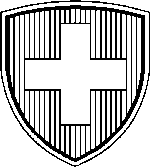 Schweiz / Suisse / Svizzera / Switzerland Registration of Foreign Food Manufacturing Facilities in India Schweiz / Suisse / Svizzera / Switzerland Registration of Foreign Food Manufacturing Facilities in India Canton: xxxCanton: xxxCompetent Authority Name: xxxAddress and contact details: xxxCompetent Authority Name: xxxAddress and contact details: xxxDetails of the Swiss food Manufacturer to be listed Details of the Swiss food Manufacturer to be listed Details of the Swiss food Manufacturer to be listed Details of the Swiss food Manufacturer to be listed Name of the food ManufacturerAddress and contact detailsApproval/License no. issued by the Competent AuthorityName of product/s to be exported to IndiaHS Code of product/s to be exported to IndiaDate _______________________Place ______________________Signatures and Seal of authorized signatory ____________________________________Name and Address____________________________________